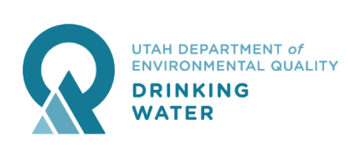 Results Work Flow Chart for the Lead and Copper Rule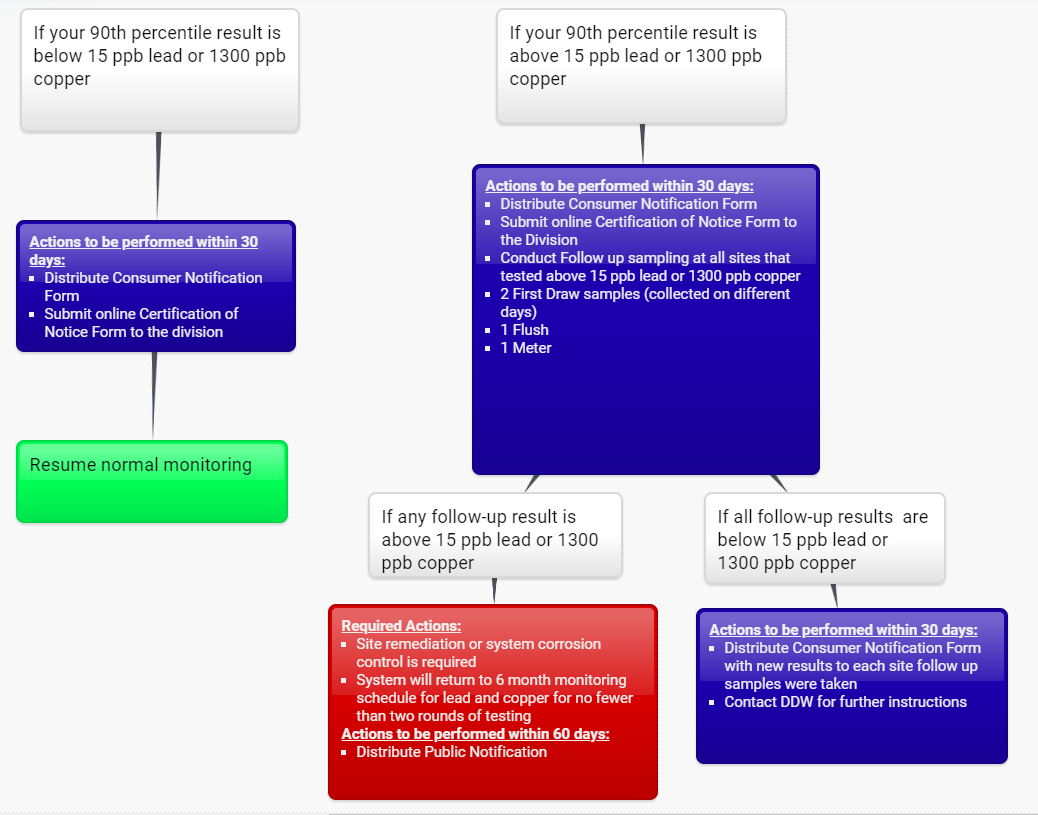 